Curriculum Vitae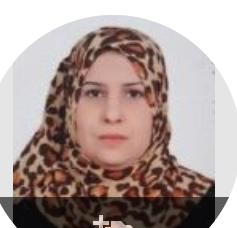 Personal information:Full name: Zainab Najim AbdulnabiDate of birth: 21th November 1982Mobile No: 07712578885E-mail address: zainabnajim2003@yahoo.comAddress: Basrah / City Center/ Al-JumhuriaEducation information:Bachelor:2001-2005  University of Basrah/ College of Pharmacy (80.669%) High Diploma:2011-2014   University of Basrah/ College of medicine(81%) Job status:2006-2007 Trained pharmacist/Basrah Health Directorate/Al-Fayhaa General Hospital.2007-2014    Teaching Assistant/University of Basrah/ College of Pharmacy/ Department of Pharmacology and Toxicology.2014-2015    Assistant Lecturer/University of Basrah/ College of Pharmacy/ Department of Pharmacology and Toxicology.Publication research: 1-Timing of Levothyroxine in the Treatment of Primary Hypothyroidism . British Journal of Medicine & Medical Research .2016;12(9): 1-6.2- White Blood Cell Indices and Health Parameters of Workers in Industrial and Urban Areas Iraqi National Journal of Medicine.  2019,1(1)3- Impact of some intravenously administered drugs (paracetamol, hydrocortisone, dexamethasone and amikacin) on coagulation hemostasis (in vitro evaluation study) Electron J Gen Med. 2019;16(6):em167